Številka: 011-20/2016Datum:   12. 04. 2016V  A  B  I  L  ONa podlagi 88. člena Poslovnika Občinskega sveta Občine Izola (Uradne objave Občine Izola, št. 2/2000, 3/2001 in 5/2005) sklicujem7.  redno sejo Odbora za družbene dejavnosti,ki bov torek, 19. aprila 2016 ob 17.00 uriv sejni sobi Občinskega sveta na Kristanovem trgu 1 v Izoli,z naslednjim predlogom dnevnega reda:Potrditev zapisnika 6. redne seje Odbora za družbene dejavnosti z dne 23. 02. 2015;Javni zavod Mestna knjižnica Izola:Letno poročilo javnega zavoda Mestna knjižnica Izola za leto 2015,Program dela in razvoja javnega zavoda Mestna knjižnica Izola za leto 2016,Finančni načrt javnega zavoda Mestna knjižnica Izola za leto 2016;Javni zavod za lekarniško dejavnost Obalne lekarne Koper:Letno poročilo javnega zavoda za lekarniško dejavnost Obalne lekarne Koper za leto 2015,Program dela in razvoja javnega zavoda za lekarniško dejavnost Obalne lekarne Koper za leto 2016,Finančni načrt javnega zavoda za lekarniško dejavnost Obalne lekarne Koper za leto 2016;Javni vzgojno izobraževalni zavod Glasbena šola Koper:Letno poročilo Glasbene šole Koper za leto 2015,Letni delovni načrt Glasbene šole Koper za šolsko leto 2015/2016,Finančni načrt Glasbene šole Koper za leto 2016;Javni vzgojno izobraževalni zavod Vrtec Mavrica Izola:Letno poročilo javnega vzgojno izobraževalnega zavoda Vrtec Mavrica Izola za leto 2015;Letni delovni načrt javnega vzgojno izobraževalnega zavoda Vrtec Mavrica Izola za šolsko leto 2015/2016;Finančni načrt javnega vzgojno izobraževalnega zavoda Vrtec Mavrica Izola za šolsko leto 2016;Javni vzgojno izobraževalni zavod Scuola Elementare Dante Alighieri Isola - Osnovna šola Dante Alighieri Izola:Letno poročilo javnega vzgojno izobraževalnega zavoda Scuola Elementare Dante Alighieri Isola - Osnovna šola Dante Alighieri Izola za leto 2015;Letni delovni načrt javnega izobraževalnega zavoda Scuola Elementare Dante Alighieri Isola -Osnovna šola Dante Alighieri za šolsko leto 2015/2016;Finančni načrt javnega vzgojno izobraževalnega zavoda Scuola Elementare Dante Alighieri Isola - Osnovna šola Dante Alighieri Izola za leto 2016;Javni vzgojno izobraževalni zavod Osnovna šola Livade Izola:Letno poročilo javnega vzgojno izobraževalnega zavoda Osnovna šola Livade Izola za leto 2016;Letni delovni načrt javnega izobraževalnega zavoda Osnovna šola Livade   Izola za šolsko leto 2015/2016;Finančni načrt javnega vzgojno izobraževalnega zavoda Osnovna šola Livade za leto 2016;Javni vzgojno izobraževalni zavod Osnovna šola Vojke Šmuc:Letno poročilo javnega  vzgojno izobraževalnega zavoda Osnovna šola Vojke Šmuc za leto 2015;Letni delovni načrt javnega vzgojno izobraževalnega zavoda Osnovna šola Vojke Šmuc za šolsko leto 2015/2016;Finančni načrt javnega vzgojno izobraževalnega zavoda Osnovna šola Vojka Šmuc za leto 2016.Vljudno vabimo članice in člane Občinskega sveta Občine Izola, da se udeležijo seje Odbora za družbene dejavnosti, kjer bodo natančno predstavljena Letna poročila za leto 2015,  ter delovni, razvojni in finančni načrti javnih zavodov za leto 2016. Gradivo za obravnavo je priloženo in naloženo ter dostopno na uradni spletni strani Občine Izola, in sicer na naslovu: Izola.si/ Občina Izola/ Organi občine/ Občinski svet/ Seje (direkten dostop do gradiva: http://izola.si/obcina-izola/organi-obcine/obcinski-svet/seje/). Prosim, da se seje točno in zagotovo udeležite. Morebitno odsotnost lahko opravičite na telefon št. 05/66-00-105 (Nina KASAL) ali po e-pošti nina.kasal@izola.si.                                                               PredsednicaRomina K R A L J  Vabljeni:                                                                                         člani odbora – po elektronski pošti,  župan – po elektronski pošti,                                                                               direktor OU – po elektronski pošti,vodje občinskih uradov – po elektronski pošti,predstavniki ustanovitelja v JZ – po elektronski pošti,ga. Marina Hrs, direktorica JZ MKI,ga. Katja Gombač Aver, mag.farm., v.d. direktorice JZ Obalne lekarne Koper,g. Iztok Babnik, ravnatelj JZ Glasbena šola Koper,ga. Suzana Božič, ravnateljica VVZ Vrtec Mavrica Izola,ga. Simona Angelini, ravnateljica OŠ Dante Alighieri,ga. Maja Cetin, ravnateljica OŠ Livade,ga. Lenčka Prelovšek, ravnateljica OŠ Vojke Šmuc.V vednost:svetniškim klubom – po elektronski pošti,političnim strankam – po elektronski pošti,ISNS – po elektronski pošti.Prot. n.: 011-20/2016Data:     12. 04. 2016I  N  V  I  T  OIn virtù dell'articolo 88 del Regolamento di procedura del Consiglio del Comune di Isola (Bollettino Ufficiale del Comune di Isola nn. 2/2000, 3/2001 e 5/2005), si convoca la7a seduta ordinaria del Comitato per le attività socialiper il giornomartedì 19 aprile 2016 alle ore 17.00presso la sala riunioni al pianterreno del Comune di Isola, Riva del Sole n. 8, Isola,con la seguente proposta dio r d i n e  d e l  g i o r n o:Convalida del verbale della 6a seduta ordinaria del Comitato per le attività sociali, tenutasi il 23 febbraio 2015;Ente pubblico Biblioteca civica Isola:Relazione annuale dell'ente pubblico Biblioteca civica Isola per l'anno 2015,Programma di lavoro e sviluppo dell'ente pubblico Biblioteca civica Isola per l'anno 2016,Piano finanziario dell'ente pubblico Biblioteca civica Isola per l'anno 2016;Ente pubblico per l'attività farmaceutica Farmacie costiere Capodistria:Relazione annuale dell'ente pubblico per l'attività farmaceutica Farmacie costiere Capodistria per l'anno 2015,Programma di lavoro e sviluppo dell'ente pubblico per l'attività farmaceutica Farmacie costiere Capodistria per l'anno 2016, Piano finanziario dell'ente pubblico per l'attività farmaceutica Farmacie costiere Capodistria per l'anno 2016;Ente pubblico di educazione e istruzione Scuola di musica Capodistria:Relazione annuale della Scuola di musica Capodistria per l'anno 2015,Piano annuale di lavoro della Scuola di musica Capodistria per l'anno scolastico 2015/2016,Piano finanziario della Scuola di musica Capodistria per l'anno 2016;Ente pubblico di educazione e istruzione Asilo Mavrica Isola:Relazione annuale dell'ente pubblico di educazione e istruzione Asilo Mavrica Isola per l'anno 2015,Programma annuale di lavoro dell'ente pubblico di educazione e istruzione Asilo Mavrica Isola per l'anno scolastico 2015/2016, Piano finanziario dell'ente pubblico di educazione e istruzione Asilo Mavrica Isola per l'anno 2016;Ente pubblico di educazione e istruzione Scuola elementare Dante Alighieri Isola:Relazione annuale dell'ente pubblico di educazione e istruzione Scuola elementare Dante Alighieri Isola per l'anno 2015,Programma annuale di lavoro dell'ente pubblico di educazione e istruzione Scuola elementare Dante Alighieri Isola per l'anno scolastico 2015/2016, Piano finanziario dell'ente pubblico di educazione e istruzione Scuola elementare Dante Alighieri Isola per l'anno 2016;Ente pubblico di educazione e istruzione Scuola elementare Livade Isola:Relazione annuale dell'ente pubblico di educazione e istruzione Scuola elementare Livade Isola per l'anno 2015,Programma annuale di lavoro dell'ente pubblico di educazione e istruzione Scuola elementare Livade Isola per l'anno scolastico 2015/2016, Piano finanziario dell'ente pubblico di educazione e istruzione Scuola elementare Livade Isola per l'anno 2016;Ente pubblico di educazione e istruzione Scuola elementare Vojka Šmuc:Relazione annuale dell'ente pubblico di educazione e istruzione Scuola elementare Vojka Šmuc Isola per l'anno 2015,Programma annuale di lavoro dell'ente pubblico di educazione e istruzione Scuola elementare Vojka Šmuc Isola per l'anno scolastico 2015/2016, Piano finanziario dell'ente pubblico di educazione e istruzione Scuola elementare Vojka Šmuc Isola per l'anno 2016;Invitiamo i membri del Consiglio del Comune di Isola a partecipare alla seduta del Comitato per le attività sociali, dove verranno dettagliatamente presentati i Piani annuali per l'anno 2015 e i piani di lavoro e sviluppo nonché finanziari degli enti pubblici per l’anno 2016.I materiali d'esame sono allegati al presente avviso e scaricabili e accessibili sulla pagina web ufficiale del Comune di Isola, e cioè all'indirizzo Izola.si/Comune di Isola/Consiglio comunale/Sedute (accesso diretto: http://izola.si/obcina-izola/organi-obcine/obcinski-svet/seje/). Siete pregati di garantire la vostra presenza alla seduta del Comitato, o di comunicare gli eventuali impedimenti al numero di telefono 05/66-00-105 (Nina KASAL) ) o per posta elettronica all’indirizzo nina.kasal@izola.si.                                                               La PresidenteRomina K R A L J  Invitati:                                                                                         membri del comitato – per posta elettronica,  sindaco – per posta elettronica,                                                                               direttore dell'AC – per posta elettronica,capi degli uffici comunali – per posta elettronica,rappresentanti del fondatore negli EP,Sig.ra Marina Hrs, direttrice dell’EP Biblioteca civica Isola,Sig.ra Katja Gombač Aver, mag. farm., f.f. di direttrice dell’EP Farmacie costiere Capodistria,Sig.ra Suzana Božič, direttrice dell’EPEI Asilo Mavrica Isola,Sig.ra Simona Angelini, preside della SE Dante Alighieri Isola,Sig.ra Maja Cetin, preside della SE Livade,Sig.ra Lenčka Prelovšek, preside della SE Vojka Šmuc.Per conoscenza a:club di consiglieri – per posta elettronica,partiti politici – per posta elettronica,CAN – per posta elettronica.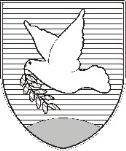 OBČINA IZOLA – COMUNE DI ISOLA                                             OBČINSKI SVET – CONSIGLIO COMUNALEOdbor za družbene dejavnostiUfficio attività socialiSončno nabrežje 8 – Riva del Sole 8	6310 Izola – IsolaTel: 05 66 00 100, Fax: 05 66 00 110E-mail: posta.oizola@izola.siWeb: http://www.izola.si/OBČINA IZOLA – COMUNE DI ISOLA                                          OBČINSKI SVET – CONSIGLIO COMUNALEOdbor za družbene dejavnostiUfficio attività socialiSončno nabrežje 8 – Riva del Sole 8	6310 Izola – IsolaTel: 05 66 00 100, Fax: 05 66 00 110E-mail: posta.oizola@izola.siWeb: http://www.izola.si/